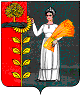 РОССИЙСКАЯ ФЕДЕРАЦИЯСОВЕТ ДЕПУТАТОВ СЕЛЬСКОГО ПОСЕЛЕНИЯХВОРОСТЯНСКИЙ СЕЛЬСОВЕТДобринского муниципального района Липецкой области27 сессия VI созыва        Р Е Ш Е Н И Е21.12.2022                        ж.д.ст.Хворостянка                      №111-рсО принятии органами местного самоуправления сельского поселения Хворостянский сельсовет осуществления части полномочий органовместного самоуправления Добринского муниципального районаРассмотрев обращение главы сельского поселения Хворостянский сельсовет о принятии сельским поселением Хворостянский сельсовет осуществления части полномочий органов местного самоуправления Добринского муниципального района, решение Совета депутатов Добринского муниципального района от 20.12.2022 №193-рс «О передаче осуществления части полномочий органов местного самоуправления Добринского муниципального района органам местного самоуправления поселений»,   руководствуясь частью 4 статьи 15 Федерального закона от 06.10.2003  №131-ФЗ  «Об общих принципах организации местного самоуправления в Российской Федерации», Уставом сельского поселения Хворостянский сельсовет, Совет депутатов сельского поселения Хворостянский сельсоветРЕШИЛ:       1.Дать согласие на принятие  органом местного самоуправления сельского поселения Хворостянский сельсовет Добринского муниципального района осуществления с 1 января 2023 года по 31 декабря 2023 года следующих полномочий органов местного самоуправления Добринского муниципального района: 1.1. В части обеспечения проживающих в поселении и нуждающихся в жилых помещениях малоимущих граждан жилыми помещениями, организации строительства и содержания муниципального жилищного фонда, создания условий для жилищного строительства, осуществления муниципального жилищного контроля, а также иных полномочий органов местного самоуправления в соответствии с жилищным законодательством, а именно: именно:- учет муниципального жилищного фонда;-установление размера дохода, приходящего на каждого члена семьи, и стоимости имущества, находящегося в собственности членов семьи и подлежащего налогообложению, в целях признания граждан малоимущими и предоставления им по договорам социального найма жилых помещений муниципального жилищного фонда;- определение дохода граждан и постоянно проживающих совместно с ними членов их семей и стоимости подлежащего налогообложению их имущества в целях признания граждан нуждающимися в предоставлении жилых помещений по договорам найма жилых помещений жилищного фонда социального использования;- установление максимального размера дохода граждан и постоянно проживающих совместно с ними членов их семей и стоимости подлежащего налогообложению их имущества в целях признания граждан нуждающимися в предоставлении жилых помещений по договорам найма жилых помещений жилищного фонда социального использования; - ведение в установленном порядке учета граждан в качестве нуждающихся в жилых помещениях, предоставляемых по договорам социального найма;-ведение учета граждан, нуждающихся в предоставлении жилых помещений по договорам найма жилых помещений жилищного фонда социального использования;-определение порядка предоставления жилых помещений муниципального специализированного жилищного фонда;- предоставление в установленном порядке малоимущим гражданам по договорам социального найма жилых помещений муниципального жилищного фонда;- принятие в установленном порядке решений о переводе жилых помещений в нежилые помещения и нежилых помещений в жилые помещения;- признание в установленном порядке жилых помещений муниципального и частного жилищного фонда непригодными для проживания, многоквартирных домов, за исключением многоквартирных домов, все жилые помещения в которых находятся в собственности Российской Федерации или субъекта Российской Федерации, аварийными и подлежащими сносу или реконструкции;- информирование собственников помещений в многоквартирных домах о способах формирования фонда капитального ремонта, о порядке выбора способа формирования фонда капитального ремонта;- утверждение порядка и перечня случаев оказания на возвратной и (или) безвозвратной основе за счет средств местного бюджета дополнительной помощи при возникновении неотложной необходимости в проведении капитального ремонта общего имущества в многоквартирных домах;- иные вопросы, отнесенные к полномочиям органов местного самоуправления в области жилищных отношений Конституцией Российской Федерации, жилищным Кодексом РФ, другими федеральными законами, а также законами Липецкой области (за исключением согласования переустройства и перепланировки помещений в многоквартирном доме; определения порядка получения документа, подтверждающего принятие решения о согласовании или об отказе в согласовании переустройства и (или) перепланировки помещения в многоквартирном доме в соответствии с условиями и порядком переустройства и перепланировки помещений в многоквартирном доме);1.2. В сфере обращения с отходами, а именно:- участие в организации деятельности по накоплению (в том числе раздельному накоплению) и транспортированию твердых коммунальных отходов; 1.3. В сфере организации в границах поселения электро-, тепло-, газоснабжения населения, снабжения населения топливом в пределах полномочий, установленных законодательством Российской Федерации.2. Передачу из районного бюджета в виде межбюджетных трансфертов в бюджет сельского поселения финансовых средств осуществлять в рамках муниципальной программы «Обеспечение населения Добринского муниципального района качественной инфраструктурой и услугами ЖКХ на 2019-2025 годы», в соответствии с объемами утвержденными  Приложением 11 к районному бюджету на 2023 год и на плановый период 2024 и 2025 годов «Объем межбюджетных трансфертов, подлежащих передаче из районного бюджета Добринского муниципального района бюджетам сельских поселений на выполнение переданных полномочий на 2023 год»  на осуществление переданных полномочий.    3. Предоставить право главе сельского поселения Хворостянский сельсовет заключить, в соответствии с действующим законодательством, соглашения от имени органов местного самоуправления сельского поселения Хворостянский сельсовет с органами местного самоуправления Добринского муниципального района о приеме им осуществления вышеуказанных полномочий района в течение 10 дней со дня вступления в силу настоящего решения.		          4.Обнародовать настоящее решение путем размещения на  информационных  щитах в здании администрации  сельского поселения Хворостянский сельсовет, школе, библиотеке, магазинах и на официальном сайте администрации сельского поселения Хворостянский сельсовет.         5.Настоящее решение вступает в силу со дня его официального обнародования.Председатель Совета депутатовсельского поселения Хворостянский сельсовет                                                                    С.И.Шарова